              Pacific Lutheran University                         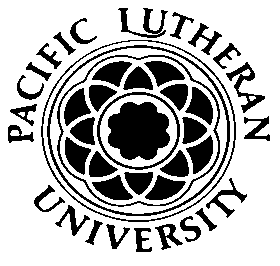 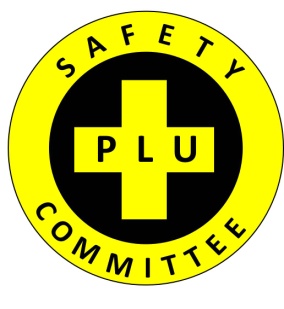                              SAFETY COMMITTEE (SC) AGENDAMarch 16, 2017Human Resources (Garfield Station) Conference Room8:45am - 9:45amCall to OrderApprove February 2017 SC MinutesCall for Additional Agenda ItemsOld BusinessSC ideas and participation for table at PLU Benefits Fair: 4/13 – 9:00am to 2:00pm… Tri-fold, Documents, Swag, Participation PLU Fire / Evacuation Drill: March 9th … DiscussionPLU EBC ParticipantsNew BusinessMarch Monthly Injury ReportsUpdates on Park Ave crosswalk and Park Ave hedge trimming.
Future BusinessNext Meeting: April 20, 2017 @ 8:45am in HR (Garfield Station) Conference Room 
Adjourn